Lesson ElementCharacteristic Curves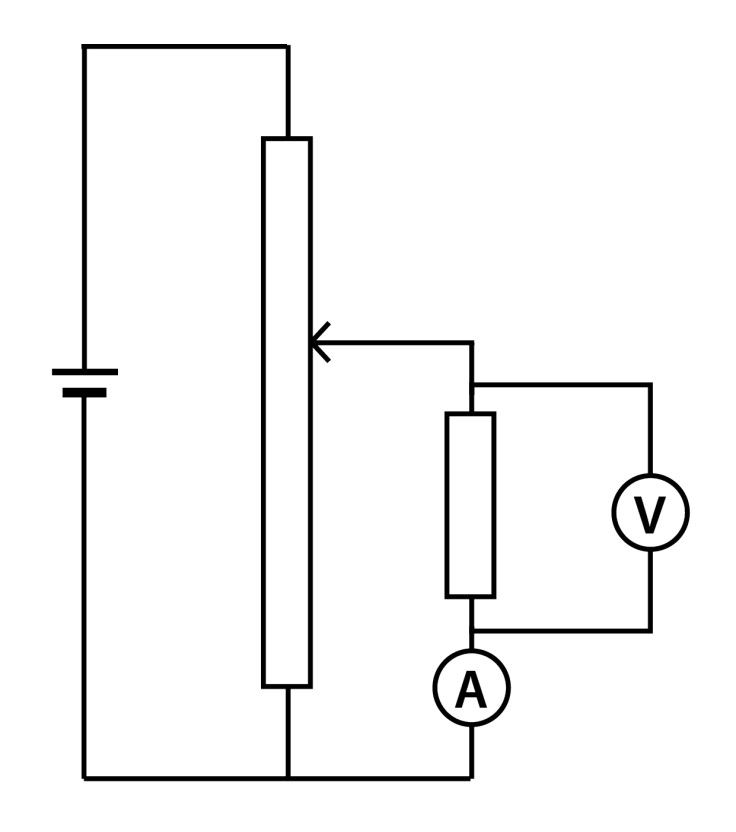 Task To measure the characteristic curve for a component you must change the voltage and measure the current.Find the maximum and minimum values of voltage that give appropriate readings, and then select the steps needed to give the required number of values.Measure the current as the voltage is changed across a component.Repeat the previous two steps with each of the components.Draw the current – voltage curves for each component.Calculate the resistance of the components.